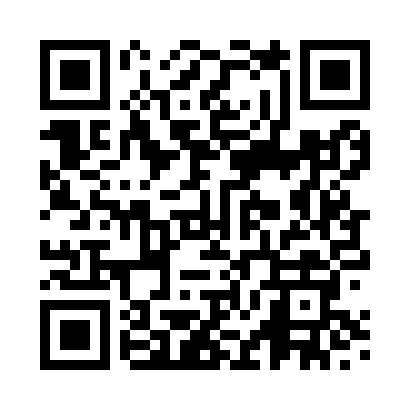 Prayer times for Beckton, Greater London, UKWed 1 May 2024 - Fri 31 May 2024High Latitude Method: Angle Based RulePrayer Calculation Method: Islamic Society of North AmericaAsar Calculation Method: HanafiPrayer times provided by https://www.salahtimes.comDateDayFajrSunriseDhuhrAsrMaghribIsha1Wed3:345:3112:576:048:2410:212Thu3:315:2912:576:058:2510:243Fri3:285:2712:576:068:2710:264Sat3:255:2512:566:078:2910:295Sun3:235:2312:566:088:3010:326Mon3:205:2212:566:098:3210:357Tue3:175:2012:566:108:3310:378Wed3:145:1812:566:118:3510:409Thu3:115:1712:566:128:3710:4310Fri3:085:1512:566:138:3810:4611Sat3:055:1312:566:148:4010:4812Sun3:045:1212:566:158:4110:4913Mon3:035:1012:566:168:4310:5014Tue3:035:0912:566:168:4410:5015Wed3:025:0712:566:178:4610:5116Thu3:015:0612:566:188:4710:5217Fri3:005:0412:566:198:4910:5318Sat3:005:0312:566:208:5010:5319Sun2:595:0212:566:218:5210:5420Mon2:585:0012:566:228:5310:5521Tue2:584:5912:566:228:5410:5622Wed2:574:5812:566:238:5610:5623Thu2:574:5712:576:248:5710:5724Fri2:564:5512:576:258:5810:5825Sat2:564:5412:576:269:0010:5826Sun2:554:5312:576:269:0110:5927Mon2:554:5212:576:279:0211:0028Tue2:544:5112:576:289:0311:0029Wed2:544:5012:576:289:0511:0130Thu2:544:4912:576:299:0611:0231Fri2:534:4912:586:309:0711:02